PRIJAVNICA ZA UČENIKE ZA SUDJELOVANJE U PROJEKTU 2023-1-HR01-KA121-VET-000113361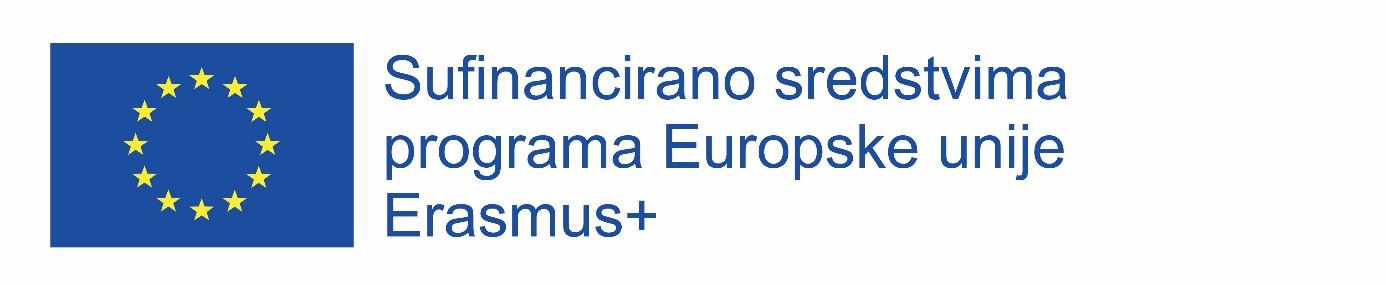 „Dobri primjeri prakse: usvoji, uvježbaj, primijeni“Popunjavanjem prijavnice iskazujem interes za sudjelovanjem u gore navedenom projektu,  Mobilnost u Frankfurt na Majni, Njemačka od 19. veljače do 1. ožujka 2024.Točnost podataka navedenih u tablici za smanjene mogućnosti povjerenstvo će provjeriti sa stručnom službom škole i razrednikom.Prijavom na sudjelovanje u ovom projektu, roditelj učenika na temelju članka 7. Zakona o zaštiti osobnih podataka (NN 103/03, 118/06, 41/08,106/12),  daje suglasnost Industrijsko-obrtničkoj školi Virovitica,  Zbora narodne garde 29, Virovitica da u svrhu predstavljanja EU projekta  škole sakuplja, obrađuje i javno predstavlja sljedeće osobne podatke fotografiranje; objavljivanje video zapisa, zvučnih i filmskih snimaka vezanih uz provedbu EU projekta „Dobri primjeri prakse: usvoji, uvježbaj, primijeni“, odobrenog od AMPEU u okviru Programa Erasmus+, broj 2023-1-HR01-KA121-VET-000113361 na internetskim stranicama škole i u ostalim medijimaU Virovitici, navedi datumvlastoručni potpisMoja adresa e-pošte Ime i prezime učenikaDatum rođenjaAdresa stanovanjaUlica i kućni brojPoštanski brojPoštanski brojMjestoAdresa stanovanjaKontaktMobitel:Mobitel:Telefon: Telefon: Broj osobne iskazniceOIBKontakt roditelj:Ime i prezime:Ime i prezime:Ime i prezime:Ime i prezime:Kontakt roditelj:Telefon:Telefon:Telefon:Telefon:ZaporkaRazred  (u školskoj godini 2023./2024)ZANIMANJEAritmetička sredina ocjena završenog obrazovanja - opći uspjehprvi razreddrugi razred8.razred (za učenike koji su sada 1. srednje)Aritmetička sredina ocjena završenog obrazovanja - opći uspjehZaključne ocjene (samo za učenike 2. i 3. razreda)prvi razreddrugi razredPraktična nastava Matematika u struci (CNC operater, strojobravar, instalater grijanja i klimatizacije, vodoinstalater, automehaničar)Elementi strojeva (CNC operater, strojobravar, automehaničar)Elementi strojeva i protoka (instalater grijanja i klimatizacije,  vodoinstalater)CNC strojevi (CNC operater)Tehnologija obrade i održavanja (strojobravar)Tehnologija strojarskih instalacija (instalater grijanja i klimatizacije, vodoinstalater)Tehnike motornih vozila (automehaničar)Elektrotehnika (elektromehaničar)Električni strojevi (elektromehaničar)Električne instalacije (elektromehaničar)Tehnologija zanimanja (stolar)Poznavanje materijala (stolar)Crtanje s konstrukcijama (stolar)Zaključna ocjena – engleski/njemački jezikprvi razreddrugi razred8.razred (za učenike koji su sada 1. srednje)Zaključna ocjena – engleski/njemački jezikBroj neopravdanih izostanaka (u školskoj godini 2022./23.)Pedagoške mjere (u školskoj godini 2022./23.)upiši točan naziv ako ih imaš, ako ih nemaš ostavi praznoVladanje (u školskoj godini 2022./23.)Pohvala (u školskoj godini 2022./23.)DA / NE (obriši netočnu tvrdnju)Rezultati na natjecanjima šk. god. 2022./23.Rezultati na natjecanjima (navedi točan naziv natjecanja i osvojeno mjesto)Sudjelovanje  u školskim i izvanškolskim projektima(navedi točan naziv projekta i ime mentora)Sudjelovanje u dosadašnjim Erasmus+ projektima u školiDA / NE (obriši netočnu tvrdnju)Učenik sa smanjenim mogućnostima(ukoliko je odgovor na ovo pitanje DA potrebno je popuniti tablicu u nastavku u kojoj se stavljanjem znaka x izražava pozitivna tvrdnja) DA / NE (obriši netočnu tvrdnju)Imam društvene (socijalne) poteškoće – neki od primjera: nedostatak socijalnih vještina, dolazim iz nesređene obitelji, nemam roditelje, diskriminacija, samohrani roditeljImam loš ekonomski status - neki od primjera: moja obitelj prima socijalnu pomoć, beskućnik sam, oba roditelja su nezaposlenaImam kulturološku i/ili jezičnu prepreku -  neki od primjera: migrant sam, pripadam nacionalnoj manjini, stranac s jezičnim poteškoćamaImam poteškoće u učenju - neki od primjera: imam specifične poteškoće u učenju (individualizirani ili prilagođeni program), emocionalne poteškoće (anksioznost, depresivnost)Imam teži zdravstveni problem i invalidnost - neki od primjera: dijagnosticirana mi je kronična bolest Geografske prepreke - neki od primjera: stanovnik sam udaljenih područja, manjih otoka, u mom mjestu stanovanja nedostupne su brojne usluge